Holbein goes Paris 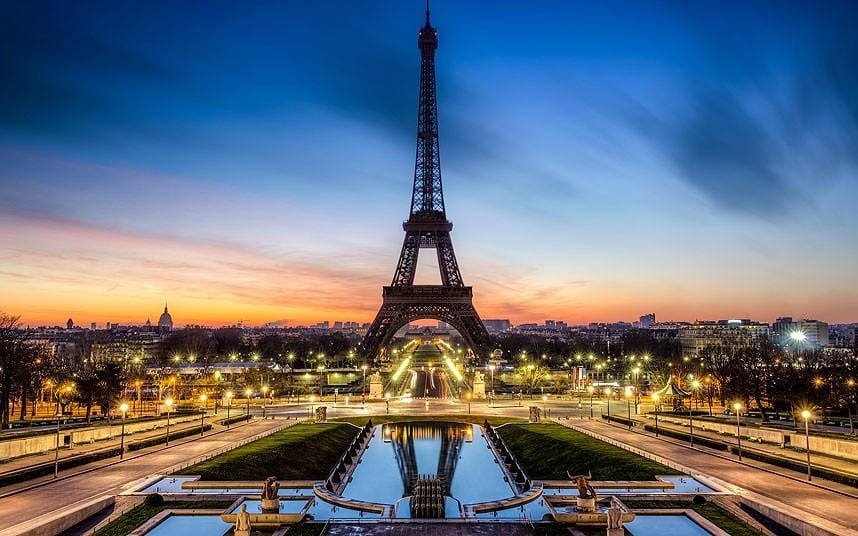 Die Fahrt findet auch dieses Jahr wieder in den Allerheiligenferien statt (26.10.-29.10.2018). Teilnehmen kann jeder Holbeiner sowie Eltern, Geschwister oder Freunde. Eure Teilnahme meldet ihr uns, indem ihr den Rückmeldeabschnitt zurück gebt (ins Fach von Herrn Link) oder diese per email bestätigt:   reiner_link@hotmail.com  oder  deutsch-frz-gesellschaft@outlook.de					199 €Untergebracht sind wir in dem nagelneuen 3*** Apart’Hotel Résidence Odalys Paris Porte Pouchet, Paris. Die Residenz befindet sich im 17. Arrondissement in unmittelbarer Nähe des modernen Viertels Victor Hugo de Saint Quen. Die nächste Metrostation liegt nur 500 m entfernt. Vom Frühstücksraum mit Terrasse haben Sie einen wunderschönen Panoramablick auf Paris. In allen Zimmern: Kochnische mit E-Kochplatten, Kühlschrank, Spülmaschine, Mikrowelle, Kaffeemaschine, Wasserkocher; Bad/WC mit Dusche und Fön; Safe, Fernseher. 								   Studio bis 3 Personen (22 - 27m²): Doppelbett (160 cm) und ausziehbare Schlafcouch. Service-Leistungen: -24h-Rezeption -kostenfreies WLAN Inklusive: Übernachtung, Strom, Wasser, Bettwäsche, Handtücher, tägliche Reinigung, Zugang zum Fitnessraum.						  Studio bis 2 Personen (ca. 22m²): Doppelbett (160 cm) oder 2 Einzelbetten. Aufpreis 20 €Im Preis enthalten sind der Bustransfer im modernen Fernreisebus der Firma Demmelmair, der Louvre-Eintritt für Schüler sowie zwei Übernachtungen im 3 Personen-Studio mit Frühstücksbüffet im ***-Hotel.Programmpunkte:geführte Stadtbesichtigung (Notre Dame, Les Halles, Blvd. St. Michel, Jardin du Luxembourg, Hôtel de Ville, Les Champs-Elysées etc.)abendliche Seine-Bootfahrt (10,- € extra)Louvre BesuchNatürlich könnt ihr die Seine-Metropole (in Kleingruppen) auch nach Herzenslust auf eigene Faust erkundigen!Anmeldung ab sofort!Wichtig:Als verbindliche Teilnahmebestätigung dient jedoch ausschließlich die Überweisung des gesamten Fahrpreises in Höhe von 199 Euro auf folgendes Konto:Reiner LINK    IBAN DE 66 7205 0000 0002 9053 13   Stadtsparkasse Augsburg Stichwort: ParisBitte deutlich den Vornamen des teilnehmenden Schülers vermerkenVerantwortlich:Reiner Link Studiendirektor und Vorsitzender der Deutsch-französischenGesellschaft Augsburg SchwabenBitte beachtet vor eurer Zusage folgende wichtige Hinweise auf dem Rückmeldeabschnitt:Mir ist bekannt, dass es sich bei der in den Allerheiligenferien stattfindenden Fahrt nach Paris um eine reine Privatveranstaltung handelt. Weder die Schule, noch die begleitenden Lehrkräfte, haften für etwaige Unfälle. Mit meiner schriftlichen Anmeldungen versichere ich ausdrücklich mich jederzeit so zu verhalten, dass die Gruppenveranstaltung zu keiner Zeit gefährdet wird. Ich betrachte die Fahrt als willkommene Gelegenheit die Weltstadt Paris ebenso wie die teilnehmenden Schüler kennen zu lernen, halte mich im Hotel an die Hausordnung und an die Anweisungen der Begleitpersonen._____________________   _______________________			__________________Name 			Vorname 					Klasse_____________________________________________________________                                     (Unterschrift der Erziehungsberechtigten des Schülers / der Schülerin